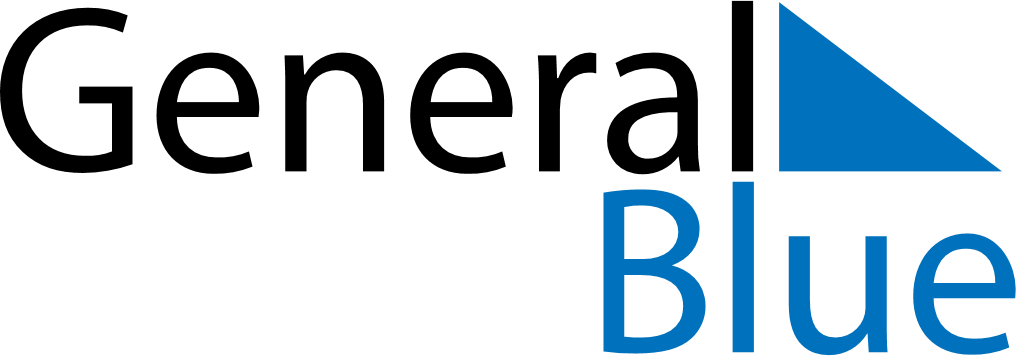 Liechtenstein 2022 HolidaysLiechtenstein 2022 HolidaysDATENAME OF HOLIDAYJanuary 1, 2022SaturdayNew Year’s DayJanuary 2, 2022SundayBerchtold DayJanuary 6, 2022ThursdayEpiphanyFebruary 2, 2022WednesdayCandlemasMarch 1, 2022TuesdayShrove TuesdayMarch 19, 2022SaturdaySaint JosephApril 15, 2022FridayGood FridayApril 17, 2022SundayEaster SundayApril 18, 2022MondayEaster MondayMay 1, 2022SundayLabour DayMay 8, 2022SundayMother’s DayMay 26, 2022ThursdayAscension DayMay 27, 2022FridayFeiertagsbrückeJune 5, 2022SundayPentecostJune 6, 2022MondayWhit MondayJune 16, 2022ThursdayCorpus ChristiJune 17, 2022FridayFeiertagsbrückeAugust 15, 2022MondayStaatsfeiertagSeptember 8, 2022ThursdayMariä GeburtNovember 1, 2022TuesdayAll Saints’ DayDecember 8, 2022ThursdayImmaculate ConceptionDecember 24, 2022SaturdayChristmas EveDecember 25, 2022SundayChristmas DayDecember 26, 2022MondayBoxing DayDecember 31, 2022SaturdayNew Year’s Eve